    Б    БЮЛЛЕТЕНЬ «ОФИЦИАЛЬНЫЙ   ВЕСТНИК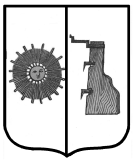             ПРОГРЕССКОГО  СЕЛЬСКОГО ПОСЕЛЕНИЯ»                                №16        7 июля       2022   года                                                     РЕШЕНИЕ СОВЕТА ДЕПТАТОВ  ПРОГРЕССКОГО СЕЛЬСКОГО ПОСЕЛЕНИЯот   30.06.2022   № 102  п. ПрогрессОб утверждении Порядка учета предложений граждан по проекту Устава Прогресского сельского поселения,  проекту решения Совета депутатов Прогресского сельского поселения о внесении изменений и дополнений в Устав Прогресского сельского поселения и Порядка участия граждан в обсуждении проекта Устава Прогресского сельского поселения, проекта решения Совета депутатов Прогресского сельского поселения о внесении изменений и дополнений в Устав Прогресского сельского поселенияВ соответствии с частью 4 статьи 44 Федерального закона от 6 октября 2003 года № 131-ФЗ «Об общих принципах организации местного самоуправления в Российской Федерации» Совет депутатов Прогресского сельского поселения РЕШИЛ:1. Утвердить прилагаемые: Порядок учета предложений граждан по проекту Устава Прогресского сельского поселения, проекту решения Совета депутатов Прогресского сельского поселения о внесении изменений и дополнений в Устав Прогресского сельского поселения. Порядок участия граждан в обсуждении проекта Устава Прогресского сельского поселения, проекта решения Совета депутатов Прогресского сельского поселения о внесении изменений и дополнений в Устав Прогресского сельского поселения. 2.Признать утратившими силу решение Совета депутатов Прогресского сельского поселения от  17.12.2008 №119 «Об утверждении Порядка участия граждан в обсуждении проекта изменений в Устав Прогресского сельского поселения и  Порядка учёта предложений по проекту изменений в Устав Прогресского сельского поселения».3.Опубликовать решение в бюллетене «Официальный вестник Прогресского сельского поселения» и разместить на официальном сайте Администрации Прогресского сельского поселения.       Глава сельского поселения                                          В.В.  ДемьяноваУтверждены решением Совета депутатов Прогресского сельского поселенияот 30.06.2022 № 102ПОРЯДОКучета предложений граждан по проекту Устава Прогресского сельского поселения, проекту решения Совета депутатов Прогресского сельского поселения о внесении изменений и дополнений в Устав Прогресского сельского поселения1. Граждане, проживающие на территории Прогресского сельского поселения, имеют право подать свои предложения по проекту Устава Прогресского сельского поселения, решения Совета депутатов Прогресского сельского поселения о внесении изменений и дополнений в Устав Прогресского сельского поселения.2. Предложения граждан направляются в письменной форме почтовым отправлением по адресу: 174416, Новгородская область, Боровичский район, п. Прогресс, ул. Зелёная, д.13  или  в форме электронного документа по электронной почте Администрации Прогресского сельского поселения либо 2лично в Администрацию Прогресского сельского поселения, расположенную по адресу: Новгородская область, Боровичский район, п. Прогресс, ул. Зелёная, д.13.Предложения направляются  в течение 30 дней со дня опубликования проекта решения и настоящего Порядка 3. Ведение делопроизводства по предложениям граждан осуществляет должностное лицо Администрации сельского поселения.4. Все поступившие предложения граждан по проекту Устава Прогресского сельского поселения, решения Совета депутатов Прогресского сельского поселения о внесении изменений и дополнений в Устав Прогресского сельского поселения регистрируются в журнале учета предложений в день их поступления.5. В индивидуальных предложениях должны быть указаны фамилия, имя, отчество (последнее при наличии) гражданина, почтовый адрес, на который должен быть направлен ответ, изложена суть предложений, личная подпись, дата.	6. Коллективные предложения принимаются с указанием фамилии, имени, отчества (последнее при наличии) гражданина, которому доверено представлять вносимые предложения, почтового адреса, на который должен быть направлен ответ, сути предложения, даты.7. Предложения, поступившие в форме электронного документа, подлежат рассмотрению в соответствии с настоящим Порядком. Если ответ должен быть направлен в форме электронного документа, гражданин в обязательном порядке указывает адрес электронной почты, на который должен быть направлен ответ, если ответ должен быть направлен в письменной форме – почтовый адрес.8. Учет письменных предложений по проекту осуществляется путем внесения сведений о них в журнале учета предложений в день их поступления.9. Все поступившие предложения после их регистрации передаются Главе Прогресского сельского поселения. К рассмотрению принимаются только предложения к официально опубликованному проекту. 10.  По итогам рассмотрения внесенных предложений Глава сельского поселения принимает решение, которое содержит одобренные предложения и отклоненные предложения с обоснованием причин отклонения, о чем направляется ответ заявителю.11. Представленные предложения подлежат обсуждению на публичных слушаниях вместе с опубликованным проектом.ПОРЯДОКучастия граждан в обсуждении проекта Устава Прогресского сельского поселения, проекта решения Прогресского сельского поселения о внесении изменений и дополнений в Устав Прогресского сельского поселения1. Граждане, проживающие на территории Прогресского сельского поселения, имеют право на личное участие в обсуждении проекта Устава Прогресского сельского поселения, проекта решения Совета депутатов Прогресского сельского поселения о внесении изменений и дополнений в Устав Прогресского сельского поселения.2. Непосредственное участие в обсуждении проекта Устава Прогресского сельского поселения, проекта решения Совета депутатов Прогресского сельского поселения о внесении изменений и дополнений в Устав Прогресского сельского поселения реализуется гражданами путем направления письменных предложений к опубликованному проекту и (или) участия в публичных слушаниях по опубликованному проекту.3. Письменные предложения направляются в соответствии с Порядком учета предложений граждан по проекту Устава Прогресского сельского поселения,  решения Совета депутатов Прогресского сельского поселения о внесении изменений и дополнений в Устав Прогресского сельского поселения, утвержденным решением Совета депутатов Прогресского сельского поселения. 4. Участие граждан в публичных слушаниях, организация и проведение публичных слушаний осуществляются в порядке, установленном Положением о публичных слушаниях в Прогресском сельском поселении, утвержденным решением Совета депутатов Прогресского сельского поселения.________________________РЕШЕНИЕ СОВЕТА ДЕПТАТОВ  ПРОГРЕССКОГО СЕЛЬСКОГО ПОСЕЛЕНИЯот   30.06.2022   № 101  п. ПрогрессО внесении изменений в решение Совета депутатов Прогресского сельского поселения от 20.12.2021  № 73 «Об утверждении  бюджета Прогресского сельского поселения на 2022 год и плановый период 2023-2024 годов»Внести изменения в решение Совета депутатов Прогресского сельского поселения от 20.12.2021  № 73 «Об утверждении  бюджета Прогресского сельского поселения на 2022 год и плановый период 2023-2024 годов» (в редакции от 18.01.2022 № 84, от 25.02.2022 №87, от 18.04.2022 № 93)       1.1. Изложить п.п.1.1; 1.2; 1.3 пункта 1  в редакции:«1.1 Прогнозируемый общий объем доходов бюджета Прогресского сельского поселения в сумме 10271,014  тыс. рублей»«1.2 Общий объём расходов бюджета Прогресского сельского поселения в сумме 11116,014 тыс. рублей» «1.3 Прогнозируемый дефицит бюджета Прогресского сельского поселения в объеме 845,0 тыс. рублей»       1.2. Изложить п. 4 в редакции:        «Утвердить объем межбюджетных трансфертов, получаемых из других бюджетов бюджетной системы Российской Федерации на 2022 год  в сумме 6914,214 тыс. рублей, на 2023 год  в сумме 4881,5 тыс. рублей, на 2024 год  в сумме 4889,5 тыс. рублей»2.  Изложить приложения  №№    1, 2, 3    в редакции.        3. Опубликовать данное решение в бюллетене «Официальный вестник Прогресского сельского поселения» и разместить на официальном сайте Администрации Прогресского сельского поселения.                                                                                                                     Председатель  Совета депутатов                                                                             сельского поселения:                              В. В. ДемьяноваПриложение № 1к решению Совета депутатовПрогресского сельскогопоселения  от  30.06.2022  № 101Объем доходов бюджета Прогресского сельского поселенияна 2022 год и плановый период 2023 и 2024 годов                                                                                                                                                        (тыс. руб.)Приложение № 2к решению Совета депутатовПрогресского сельскогопоселения  от  30.06.2022 № 101Распределение бюджетных ассигнований по разделам и подразделам, целевым статьям, группам и подгруппам видов расходов классификации расходов бюджета Прогресского сельского поселения на  2022 год и плановый период 2023 и 2024 годов                                                                                                                                                    (тыс. руб.)Приложение № 3к решению Совета депутатовПрогресского сельскогопоселения  от 30.06.2022 №  101Ведомственная структура расходов бюджета  Прогресского  сельского поселения на  2022 годи плановый период 2023-2024 годов                                                                                                                                                    (тыс. руб.)Уважаемые жители Прогресского сельского поселения!Соблюдайте правила поведения на воде.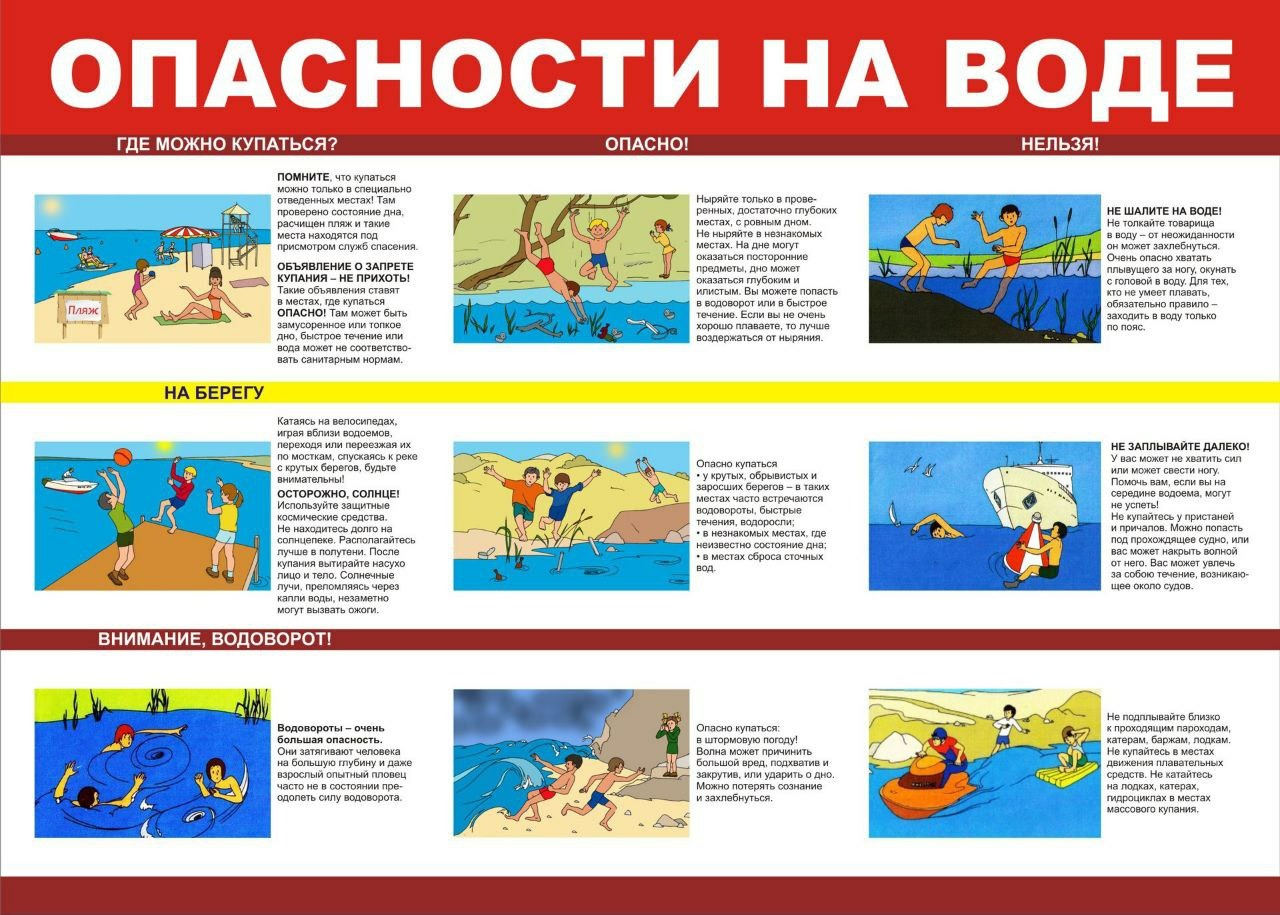 Учредитель бюллетеняСовет депутатов Прогресского сельского поселенияВремя подписания в печать: 06.06.2022по графику- 12. 00; фактически- 12.00Редакция, издатель, распространительАдминистрация Прогресского сельского поселенияАдрес редакции: Новгородская область,Боровичский район, п. Прогресс, ул. Зелёная, д.13E-mail: adm-progress@yandex.ruГлавный редактор С.В. Николаевател. 47-471, 47-542тираж- 3 экз.БесплатноКод бюджетной классификации Наименование  доходовСумма на2022 годСумма на2023 годСумма на2024 годДоходы, всего10271,0148245,08277,9000 1 00 00000 00 0000 000Налоговые и неналоговые доходы3356,83363,53388,4000 1 01 00000 00 0000 000Налог на прибыль, доходы68,971,274,2000 1 01 02000 01 0000 110Налог на доходы физических лиц68,971,274,2000 1 03 00000 00 0000 000Доходы от уплаты акцизов760,9762,3778,2000 1 05 00000 00 0000 000Налог на совокупный доход3,03,03,0000 1 05 03010 01 0000 110Единый сельскохозяйственный налог3,03,03,0000 1 06 00000 00 0000 000Налог на имущество2523,02526,02532,0000 1 06 01000 00 0000 110Налог на имущество физических лиц1400,01395,01390,0000 1 06 06000 00 0000 110Земельный налог 1123,01131,01142,0000 1 08 04020 01 0000 110Государственная пошлина за совер-шение нотариальных действий, должностными лицами органов местного самоуправления, уполно-моченными в соответствии  с законодательными актами РФ  на совершение нотариальных действий1,01,01,0000 202 00000 00 0000 000 Безвозмездные поступления из других бюджетов бюджетной системы Российской Федерации6914,2144881,54889,5000 2 02 16001 10 0000 150Дотация   на выравнивание бюджетной обеспеченности муниципальных образований4743,623401,03401,0000 2 02 29999 10 7152 150Субсидии бюджетам городских и сельских поселений на формирование муниципальных дорожных фондов1755,01170,01170,0000 2 02 35118 10 0000 150 Субвенции бюджетам сельских поселений на осуществление первичного воинского учета органами местного самоуправления поселений, муниципальных и городских округов237,83245,6253,6000 2 02 30024 10 7028 150Субвенции на возмещение по содер-жанию штатных единиц, осуществ-ляющих переданные отдельные государственные полномочия области64,464,464,4000 2 02 30024 10 7065 150Субвенции на осуществление госу-дарственных полномочий по опре-делению перечня должностных лиц, уполномоченных составлять прото-колы об административных право-нарушениях в отношении граждан0,50,50,5000 2 02 49999 10 2082 150Уничтожение борщевика Сосновского методом химической обработки108,5640,00,0000 2 02 49999 10 7142 150Иные межбюджетные трансферты бюджетам городских и сельских поселений области на частичную компенсацию дополнительных расходов на повышение оплаты труда работников бюджетной сферы4,30,00,0    Документ, учреждениеРзПрЦСРВРСумма на 2022 годСумма на 2023 годСумма на 2024 годОбщегосударственные вопросы010000000000000005356,154876,25035,2Функционирование высшего должностного лица субъекта РФ и  муниципального образования01020000000000000574,4680,2680,2                                                                                                                                                                                                                                                                                                                                                                                                                                                                                                     Глава муниципального образования01029510001000000574,4680,2680,2Расходы на выплаты персоналу в целях обеспечения выполнения функций государственными (муниципальными) органами, казенными учреждениями, органами управления государственными внебюджетными фондами01029510001000100574,4680,2680,2Расходы на выплаты персоналу государственных (муниципальных) органов01029510001000120574,4680,2680,2Фонд оплаты труда государственных (муниципальных) органов 01029510001000121406,6487,9487,9Иные выплаты персоналу государст-венных (муниципальных) органов, за исключением фонда оплаты труда0102951000100012245,045,045,0Взносы по обязательному социаль-ному страхованию на выплаты денежного содержания и иные выплаты работникам государст-венных (муниципальных) органов01029510001000129122,8147,3147,3Функционирование Правительства РФ, высших исполнительных орга-нов государственной  власти субъ-ектов РФ, местных администраций010400000000000004271,03891,33880,0Центральный аппарат местной администрации010495000010000004194,07553826,93815,6Расходы на выплаты персоналу в целях обеспечения выполнения функций государственными (муниципальными) органами, казенными учреждениями, органами управления государственными внебюджетными фондами010495000010001003714,63608,73608,7Расходы на выплаты персоналу государственных (муниципальных) органов010495000010001203714,63608,73608,7Фонд оплаты труда государственных (муниципальных) органов 010495000010001212714,82633,42633,4Иные выплаты персоналу государст-венных (муниципальных) органов, за исключением фонда оплаты труда01049500001000122180,0180,0180,0Взносы по обязательному социаль-ному страхованию на выплаты денежного содержания и иные выпла-ты работникам государственных (муниципальных) органов01049500001000129819,8795,3795,3Закупка товаров, работ и услуг для обеспечения государственных (муниципальных) нужд01049500001000200460,9755199,7188,4Иные закупки товаров, работ и услуг для обеспечения государственных (муниципальных) нужд01049500001000240460,9755199,7188,4Прочая закупка товаров, работ и услуг для обеспечения государст-венных (муниципальных) нужд01049500001000244310,975599,788,4Закупка энергетических ресурсов01049500001000247150,0100,0100,0Иные бюджетные ассигнования0104950000100080018,518,518,5Уплата налогов, сборов и иных платежей0104950000100085018,518,518,5Уплата налога на имущество организаций и земельного налога010495000010008513,03,03,0Уплата прочих налогов, сборов 010495000010008521,51,51,5Уплата иных платежей0104950000100085314,014,014,0Возмещение по содержанию штатных единиц, осуществляющих переданные отдельные государственные полномо-чия области0104950007028000064,464,464,4Расходы на выплаты персоналу в целях обеспечения выполнения функ-ций государственными (муници-пальными) органами, казенными учреждениями, органами управления государственными внебюджетными фондами0104950007028010064,464,464,4Расходы на выплаты персоналу государственных (муниципальных) органов0104950007028012064,464,464,4Фонд оплаты труда государственных (муниципальных) органов 0104950007028012149,549,549,5Взносы по обязательному социаль-ному страхованию на выплаты денеж-ного содержания и иные выплаты работникам государственных (муниципальных) органов0104950007028012914,914,914,9Частичная компенсация дополнитель-ных расходов на повышение заработ-ной платы работников бюджетной сферы010495000714200004,30,00,0Расходы на выплаты персоналу в целях обеспечения выполнения функ-ций государственными (муниципаль-ными) органами, казенными учреж-дениями, органами управления госу-дарственными внебюджетными фондами010495000714201004,30,00,0Расходы на выплаты персоналу государственных (муниципальных) органов010495000714201204,30,00,0Фонд оплаты труда государственных (муниципальных) органов 010495000714201213,30,00,0Взносы по обязательному социаль-ному страхованию на выплаты денеж-ного содержания и иные выплаты работникам государственных (муниципальных) органов010495000714201291,00,00,0Межбюджетные трансферты на осу-ществление части полномочий в час-ти определения поставщиков (подряд-чиков, исполнителей) при осуществ-лении закупок товаров, работ, услуг для обеспечения муниципальных нужд010495000810400008,22450,00,0Межбюджетные трансферты010495000810405008,22450,00,0Иные межбюджетные трансферты010495000810405408,22450,00,0Обеспечение деятельности финан-совых, налоговых и таможенных органов и органов финансового (финансово-бюджетного) надзора0106000000000000048,00,00,0Межбюджетные трансферты на выполнение Контрольно-счетной палатой Боровичского муниципаль-ного района полномочий Контрольно-счетной комиссии сельского поселе--ния по осуществлению внешнего муниципального финансового контроля0106970008102000048,00,00,0Межбюджетные трансферты0106970008102050048,00,00,0Иные межбюджетные трансферты0106970008102054048,00,00,0Обеспечение проведения выборов и референдумов01070000000000000147,450,00,0Проведение выборов01079300099990000147,450,00,0Иные бюджетные ассигнования01079300099990800147,450,00,0Специальные расходы01079300099990880147,450,00,0Резервные фонды0111000000000000010,010,010,0Резервные фонды местной администрации0111980002999000010,010,010,0Иные бюджетные ассигнования0111980002999080010,010,010,0Резервные средства0111980002999087010,010,010,0Другие общегосударственные вопросы01130000000000000305,3294,7465,0Муниципальная программа «Развитие информационного общества в Прогресском сельском поселении на 2022-2024гг»0113250000000000125,0125,0125,0Развитие информационного общества в Прогресском сельском поселении0113250002251000044,944,944,9Закупка товаров, работ и услуг для обеспечения государственных (муниципальных) нужд0113250002251020044,944,944,9Иные закупки товаров, работ и услуг для обеспечения государственных (муниципальных) нужд0113250002251024044,944,944,9Прочая закупка товаров, работ и услуг для обеспечения государст-венных (муниципальных) нужд0113250002251024444,944,944,9Формирование электронного муници-палитета в Прогресском сельском поселении0113250002252000080,180,180,1Закупка товаров, работ и услуг для обеспечения государственных (муниципальных) нужд0113250002252020080,180,180,1Иные закупки товаров, работ и услуг для обеспечения государственных (муниципальных) нужд0113250002252024080,180,180,1Прочая закупка товаров, работ и услуг для обеспечения государст--венных (муниципальных) нужд0113250002252024480,180,180,1Муниципальная программа «Противодействие коррупции в Прогресском сельском поселении на 2020-2022гг»0113270000000000015,00,00,0Проведение мероприятий по противо-действию коррупции в сельском поселении0113270002271000015,00,00,0Закупка товаров, работ и услуг для обеспечения государственных (муниципальных) нужд0113270002271020015,00,00,0Иные закупки товаров, работ и услуг для обеспечения государственных (муниципальных) нужд0113270002271024015,00,00,0Прочая закупка товаров, работ и услуг для обеспечения государст-венных (муниципальных) нужд0113270002271024415,00,00,0Осуществление государственных полномочий по определению перечня должностных лиц, уполномоченных составлять протоколы об администра-тивных правонарушениях в отношении граждан011393000706500000,50,50,5Закупка товаров, работ и услуг для обеспечения государственных (муниципальных) нужд011393000706502000,50,50,5Иные закупки товаров, работ и услуг для обеспечения государственных (муниципальных) нужд011393000706502400,50,50,5Прочая закупка товаров, работ и услуг для обеспечения государст-венных (муниципальных) нужд011393000706502440,50,50,5Прочие мероприятия01139390099990000164,80,00,0Расходы на выплаты персоналу в це-лях обеспечения выполнения функ-ций государственными (муниципаль-ными) органами, казенными учреж-дениями, органами управления государственными внебюджетными фондами0113939009999010064,80,00,0Расходы на выплаты персоналу государственных (муниципальных) органов0113939009999012064,80,00,0Иные выплаты государственных (муниципальных) органов привлекаемым лицам0113939009999012364,80,00,0Иные бюджетные ассигнования01139390099990800100,00,00,0Исполнение судебных актов01139390099990830100,00,00,0Исполнение судебных актов Российской Федерации и мировых соглашений по возмещению причиненного вреда01139390099990831100,00,00,0Условно утвержденные расходы011398000299800000,0169,2339,5Иные бюджетные ассигнования011398000299808000,0169,2339,5Условно утвержденные расходы органов местного самоуправления011398000299808700,0169,2339,5 Национальная оборона02000000000000000237,83245,6253,6 Мобилизационная и вневойсковая подготовка02030000000000000237,83245,6253,6 Осуществление первичного воинского учета на территориях, где отсутствуют военные комиссариаты02039300051180000237,83245,6253,6Расходы на выплаты персоналу в целях обеспечения выполнения функций государственными (муниципальными) органами, казенными учреждениями, органами управления государственными внебюджетными фондами02039300051180100237,83245,6253,6Расходы на выплаты персоналу государственных (муниципальных) органов02039300051180120237,83245,6253,6Фонд оплаты труда государственных (муниципальных) органов 02039300051180121182,67188,63194,78Взносы по обязательному социаль-ному страхованию на выплаты денежного содержания и иные выпла-ты работникам государственных (муниципальных) органов0203930005118012955,1656,9758,82Национальная безопасность и правоохранительная деятельность03000000000000000217,220,00,0Защита населения и территории от чрезвычайных ситуаций природного и техногенного характера, пожарная безопасность03100000000000000217,220,00,0Муниципальная программа «Усиле-ние противопожарной защиты объек-тов и населенных пунктов в Прогрес-ском сельском поселении на 2020-2022 гг.»03102400000000000217,220,00,0Приобретение и содержание объектов противопожарной  деятельности03102400028010000217,220,00,0Закупка товаров, работ и услуг для обеспечения  государственных (муниципальных) нужд03102400028010200217,220,00,0Иные закупки товаров, работ и услуг для обеспечения государственных (муниципальных) нужд03102400028010240217,220,00,0Прочая закупка товаров, работ и услуг для обеспечения государст-венных (муниципальных) нужд03102400028010244217,220,00,0Национальная экономика040000000000000002735,351932,31948,2Дорожное хозяйство (дорожные фонды)040900000000000002709,351932,31948,2Муниципальная программа «Повышение безопасности дорожного движения в Прогресском сельском поселении на 2022-2024 гг.»040911000000000002709,351932,31948,2Ремонт и содержание автомобильных дорог местного значения за счет акцизов на дизельное топливо, моторное масло, автомобильный и прямогонный бензин04091100029010000861,35700,3716,2Закупка товаров, работ и услуг для обеспечения государственных (муниципальных) нужд04091100029010200861,35700,3716,2Иные закупки товаров, работ и услуг для обеспечения государственных (муниципальных) нужд04091100029010240861,35700,3716,2Прочая закупка товаров, работ и услуг для обеспечения государст-венных (муниципальных) нужд04091100029010244861,35700,3716,2Осуществление дорожной деятель-ности в отношении автомобильных дорог общего пользования местного значения за счет субсидий 040911000715200001755,01170,01170,0Закупка товаров, работ и услуг для обеспечения  государственных (муниципальных) нужд040911000715202001755,01170,01170,0Иные закупки товаров, работ и услуг для обеспечения государственных (муниципальных) нужд040911000715202401755,01170,01170,0Прочая закупка товаров, работ и услуг для обеспечения государст-венных (муниципальных) нужд040911000715202441755,01170,01170,0Софинансирование к осуществлению дорожной деятельности в отношении автомобильных дорог общего пользования местного значения за счет субсидий040911000S152000093,062,062,0Закупка товаров, работ и услуг для обеспечения государственных (муниципальных) нужд040911000S152020093,062,062,0Иные закупки товаров, работ и услуг для обеспечения государственных (муниципальных) нужд040911000S152024093,062,062,0Прочая закупка товаров, работ и услуг для обеспечения государст-венных (муниципальных) нужд040911000S152024493,062,062,0Другие вопросы в области национальной экономики0412000000000000026,00,00,0Муниципальная  программа «Разви-тие малого и среднего предпринима-тельства на территории Прогресского сельского поселения на 2020-2022гг.»041226000000000006,00,00,0Содействие развитию различных направлений деятельности субъектов малого и среднего предпринимательства041226000226100006,00,00,0Закупка товаров, работ и услуг для обеспечения государственных (муниципальных) нужд041226000226102006,00,00,0Иные закупки товаров, работ и услуг для обеспечения государственных (муниципальных) нужд041226000226102406,00,00,0Прочая закупка товаров, работ и услуг для обеспечения государст-венных (муниципальных) нужд041226000226102446,00,00,0Муниципальная  программа «Использование и охрана земель на территории Прогресского сельского поселения на 2020-2022гг.»0412290000000000020,00,00,0Проведение актуализации земель на территории сельского поселения0412290002291000020,00,00,0Закупка товаров, работ и услуг для обеспечения государственных (муниципальных) нужд0412290002291020020,00,00,0Иные закупки товаров, работ и услуг для обеспечения государственных (муниципальных) нужд0412290002291024020,00,00,0Прочая закупка товаров, работ и услуг для обеспечения государст-венных (муниципальных) нужд0412290002291024420,00,00,0Жилищно - коммунальное хозяйство  050000000000000002308,564950,0800,0Благоустройство050300000000000002308,564950,0800,0Муниципальная  программа «Благоустройство Прогресского сельского поселения на 2020-2022гг.»050350000000000002308,5640,00,0Проведение мероприятий, направлен-ных на уничтожение борщевика  Сосновского методом химической обработки05035000020820000108,5640,00,0Закупка товаров, работ и услуг для обеспечения государственных (муниципальных) нужд05035000020820200108,5640,00,0Иные закупки товаров, работ и услуг для обеспечения государственных (муниципальных) нужд05035000020820240108,5640,00,0Прочая закупка товаров, работ и услуг для обеспечения государствен-ных (муниципальных) нужд05035000020820244108,5640,00,0Уличное освещение050350000270100001400,00,00,0Закупка товаров, работ и услуг для обеспечения государственных (муниципальных) нужд050350000270102001400,00,00,0Иные закупки товаров, работ и услуг для обеспечения государственных (муниципальных) нужд050350000270102401400,00,00,0Прочая закупка товаров, работ и услуг для обеспечения государст-венных (муниципальных) нужд05035000027010244200,00,00,0Закупка энергетических ресурсов050350000270102471200,00,00,0Озеленение05035000027020000200,00,00,0Закупка товаров, работ и услуг для обеспечения государственных (муниципальных) нужд05035000027020200200,00,00,0Иные закупки товаров, работ и услуг для обеспечения государственных (муниципальных) нужд05035000027020240200,00,00,0Прочая закупка товаров, работ и услуг для обеспечения государст-венных (муниципальных) нужд05035000027020244200,00,00,0Прочие мероприятия по благоустрой-ству городских округов и поселений05035000027040000600,00,00,0Закупка товаров, работ и услуг для обеспечения государственных (муниципальных) нужд05035000027040200600,00,00,0Иные закупки товаров, работ и услуг для обеспечения государственных (муниципальных) нужд05035000027040240600,00,00,0Прочая закупка товаров, работ и услуг для обеспечения государст-венных (муниципальных) нужд05035000027040244600,00,00,0Прочие расходы, не отнесенные к муниципальным программам Прогресского сельского поселения050393000000000000,0950,0800,0Уличное освещение050393000270100000,0850,0700,0Закупка товаров, работ и услуг для обеспечения государственных (муниципальных) нужд050393000270102000,0850,0700,0Иные закупки товаров, работ и услуг для обеспечения государственных (муниципальных) нужд050393000270102400,0850,0700,0Прочая закупка товаров, работ и услуг для обеспечения государст-венных (муниципальных) нужд 050393000270102440,050,050,0Закупка энергетических ресурсов050393000270102470,0800,0650,0Озеленение050393000270200000,050,050,0Закупка товаров, работ и услуг для обеспечения государственных (муниципальных) нужд050393000270202000,050,050,0Иные закупки товаров, работ и услуг для обеспечения государственных (муниципальных) нужд050393000270202400,050,050,0Прочая закупка товаров, работ и услуг для обеспечения государст-венных (муниципальных) нужд050393000270202440,050,050,0Прочие мероприятия по благоустрой-ству городских округов и поселений050393000270400000,050,050,0Закупка товаров, работ и услуг для обеспечения государственных (муниципальных) нужд050393000270402000,050,050,0Иные закупки товаров, работ и услуг для обеспечения государственных (муниципальных) нужд050393000270402400,050,050,0Прочая закупка товаров, работ и услуг для обеспечения государственных (муниципальных) нужд050393000270402440,050,050,0Культура, кинематография0800000000000000020,00,00,0Культура0801000000000000020,00,00,0Муниципальная программа «Развитие культуры в Прогресском сельском поселении на 2020-2022 гг.»0801030000000000020,00,00,0 Проведение мероприятий в сельском поселении  в области культуры 0801030002301000020,00,00,0Закупка товаров, работ и услуг для обеспечения государственных (муниципальных) нужд0801030002301020020,00,00,0Иные закупки товаров, работ и услуг для обеспечения государственных (муниципальных) нужд0801030002301024020,00,00,0Прочая закупка товаров, работ и услуг для обеспечения государст-венных (муниципальных) нужд0801030002301024420,00,00,0Социальная политика10000000000000000240,9240,9240,9Пенсионное обеспечение10010000000000000240,9240,9240,9Доплаты к пенсиям государственных служащих субъектов РФ и муниципальных служащих10019390099980000240,9240,9240,9Социальное обеспечение и иные выплаты населению10019390099980300240,9240,9240,9Иные пенсии, социальные доплаты к пенсиям10019390099980312240,9240,9240,9Всего расходов11116,0148245,08277,9Документ, учреждениеВед-воРзПрЦСРВРСумма на 2022 годСумма на 2023 годСумма на 2024 годАдминистрация Прогресского сельского поселения44500 00 0000000000 00011116,0148245,08277,9Общегосударственные вопросы445010000000000000005356,154876,25035,2Функционирование высшего должностного лица субъекта РФ и  муниципального образования44501020000000000000574,4680,2680,2                                                                                                                                                                                                                                                                                                                                                                                                                                                                                                     Глава муниципального образования44501029510001000000574,4680,2680,2Расходы на выплаты пер-соналу в целях обеспече-ния выполнения функций государственными (муни-ципальными) органами, казенными учреждениями, органами управления государственными внебюджетными фондами44501029510001000100574,4680,2680,2Расходы на выплаты персоналу государствен-ных (муниципальных) органов44501029510001000120574,4680,2680,2Фонд оплаты труда госу-дарственных (муници-пальных) органов 44501029510001000121406,6487,9487,9Иные выплаты персоналу государственных (муни-ципальных) органов, за исключением фонда оплаты труда4450102951000100012245,045,045,0Взносы по обязательному социальному страхованию на выплаты денежного содержания и иные вы-платы работникам госу-дарственных (муници-пальных) органов44501029510001000129122,8147,3147.3Функционирование Пра-вительства РФ, высших исполнительных орга-нов государственной  власти субъектов РФ, местных администраций445010400000000000004271,03891,33880,0Центральный аппарат местной администрации445010495000010000004194,07553826,93815,6Расходы на выплаты пер-соналу в целях обеспече-ния выполнения функций государственными (муни-ципальными) органами, казенными учреждениями, органами управления государственными внебюджетными фондами445010495000010001003714,63608,73608,7Расходы на выплаты пер-соналу государственных (муниципальных) органов445010495000010001203714,63608,73608,7Фонд оплаты труда государственных (муни-ципальных) органов 445010495000010001212714,82633,42633,4Иные выплаты персоналу государственных (муни-ципальных) органов, за исключением фонда оплаты труда44501049500001000122180,0180,0180,0Взносы по обязательному социальному страхованию на выплаты денежного содержания и иные вы-платы работникам госу-дарственных (муници-пальных) органов44501049500001000129819,8795,3795,3Закупка товаров, работ и услуг для обеспечения государственных (муни-ципальных) нужд44501049500001000200460,9755199,7188,4Иные закупки товаров, работ и услуг для обеспе-чения государственных (муниципальных) нужд44501049500001000240460,9755199,7188,4Прочая закупка товаров, работ и услуг для обеспе-чения государственных (муниципальных) нужд44501049500001000244310,975599,788,4Закупка энергетических ресурсов44501049500001000247150,0100,0100,0Иные бюджетные ассигнования4450104950000100080018,518,518,5Иные закупки товаров, работ и услуг для обеспе-чения государственных (муниципальных) нужд4450104950000100085018,518,518,5Уплата налога на имущество организаций и земельного налога445010495000010008513,03,03,0Уплата прочих налогов, сборов 445010495000010008521,51,51,5Уплата иных  платежей4450104950000100085314,014,014,0Возмещение по содержа-нию штатных единиц, осуществляющих пере-данные отдельные госу-дарственные полномочия области4450104950007028000064,464,464,4Расходы на выплаты пер-соналу в целях обеспече-ния выполнения функций государственными (муни-ципальными) органами, казенными учреждениями, органами управления государственными внебюджетными фондами 4450104950007028010064,464,464,4Расходы на выплаты пер-соналу государственных (муниципальных) органов4450104950007028012064,464,464,4Фонд оплаты труда госу-дарственных (муници-пальных) органов 4450104950007028012149,549,549,5Взносы по обязательному социальному страхованию на выплаты денежного содержания и иные выпла-ты работникам государст-венных (муниципальных) органов4450104950007028012914,914,914,9Частичная компенсация дополнительных расходов на повышение заработной платы работников бюджетной сферы445010495000714200004,30,00,0Расходы на выплаты пер-соналу в целях обеспече-ния выполнения функций государственными (муни-ципальными) органами, казенными учреждениями, органами управления государственными внебюджетными фондами445010495000714201004,30,00,0Расходы на выплаты пер-соналу государственных (муниципальных) органов445010495000714201204,30,00,0Фонд оплаты труда государственных (муниципальных) органов 445010495000714201213,30,00,0Взносы по обязательному социальному страхованию на выплаты денежного содержания и иные вы-платы работникам государственных (муниципальных) органов445010495000714201291,00,00,0Межбюджетные транс-ферты на осуществление части полномочий в части определения поставщиков (подрядчиков, исполните-лей) при осуществлении закупок товаров, работ, услуг для обеспечения муниципальных нужд445010495000810400008,22450,00,0Межбюджетные трансферты445010495000810405008,22450,00,0Иные межбюджетные трансферты445010495000810405408,22450,00,0Обеспечение деятель-ности финансовых, нало-говых и таможенных органов и органов фи-нансового (финансово-бюджетного) надзора4450106000000000000048,00,00,0Межбюджетные транс-ферты на выполнение Контрольно-счетной пала-той Боровичского муни-ципального района полно-мочий Контрольно-счет-ной комиссии сельского поселения по осуществле-нию внешнего муници-пального финансового контроля4450106970008102000048,00,00,0Межбюджетные трансферты4450106970008102050048,00,00,0Иные межбюджетные трансферты4450106970008102054048,00,00,0Обеспечение проведения выборов и референдумов44501070000000000000147,450,00,0Проведение выборов44501079300099990000147,450,00,0Иные бюджетные ассигнования44501079300099990800147,450,00,0Специальные расходы44501079300099990880147,450,00,0Резервные фонды4450111000000000000010,010,010,0Резервные фонды местной администрации4450111980002999000010,010,010,0Иные бюджетные ассигнования4450111980002999080010,010,010,0Резервные средства4450111980002999087010,010,010,0Другие общегосударственные вопросы44501130000000000000305,3294,7465,0Муниципальная програм-ма «Развитие информаци-онного общества в Прогресском сельском поселении на 2022-2024гг»  4450113250000000000125,0125,0   125,0Развитие информацион-ного общества в Прогрес-ском сельском поселении4450113250002251000044,944,944,9Закупка товаров, работ и услуг для обеспечения государственных (муниципальных) нужд44501132500022510200       44,944,944,9Иные закупки товаров, работ и услуг для обеспе-чения государственных (муниципальных) нужд4450113250002251024044,944,944,9Прочая закупка товаров, работ и услуг для обеспе-чения государственных (муниципальных) нужд4450113250002251024444,944,944,9Формирование электрон-ного муниципалитета в Прогресском сельском поселении4450113250002252000080,180,180,1Закупка товаров, работ и услуг для обеспечения государственных (муниципальных) нужд4450113250002252020080,180,180,1Иные закупки товаров, работ и услуг для обеспе-чения государственных (муниципальных) нужд4450113250002252024080,180,180,1Прочая закупка товаров, работ и услуг для обеспе-чения государственных (муниципальных) нужд4450113250002252024480,180,180,1Муниципальная програм-ма «Противодействие коррупции в Прогресском сельском поселении на 2020-2022гг»4450113270000000000015,00,00,0Проведение мероприятий по противодействию коррупции в сельском поселении4450113270002271000015,00,00,0Закупка товаров, работ и услуг для обеспечения государственных (муниципальных) нужд4450113270002271020015,00,00,0Иные закупки товаров, работ и услуг для обеспе-чения государственных (муниципальных) нужд4450113270002271024015,00,00,0Прочая закупка товаров, работ и услуг для обеспе-чения государственных (муниципальных) нужд4450113270002271024415,00,00,0Осуществление государст-венных полномочий по определению перечня должностных лиц, упол-номоченных составлять протоколы об админист-ративных правонаруше-ниях в отношении граждан445011393000706500000,50,50,5Закупка товаров, работ и услуг для обеспечения государственных (муниципальных) нужд445011393000706502000,50,50,5Иные закупки товаров, работ и услуг для обеспе-чения государственных (муниципальных) нужд445011393000706502400,50,50,5Прочая закупка товаров, работ и услуг для обеспе-чения государственных (муниципальных) нужд445011393000706502440,50,50,5Прочие мероприятия44501139390099990000164,80,00,0Расходы на выплаты пер-соналу в целях обеспече-ния выполнения функций государственными (муни-ципальными) органами, казенными учреждениями, органами управления государственными внебюджетными фондами4450113939009999010064,80,00,0Расходы на выплаты персоналу государствен-ных (муниципальных) органов4450113939009999012064,80,00,0Иные выплаты государст-венных (муниципальных) органов привлекаемым лицам4450113939009999012364,80,00,0Иные бюджетные ассигнования44501139390099990800100,00,00,0Исполнение судебных актов44501139390099990830100,00,00,0Исполнение судебных актов Российской Федера-ции и мировых соглаше-ний по возмещению причиненного вреда44501139390099990831100,00,00,0Условно утвержденные расходы445011398000299800000,0169,2339,5Иные бюджетные ассигнования445011398000299808000,0169,2339,5Условно утвержденные расходы органов местного самоуправления445011398000299808700,0169,2339,5 Национальная оборона44502000000000000000237,83245,6253,6 Мобилизационная и вневойсковая подготовка44502030000000000000237,83245,6253,6 Осуществление первичного воинского учета на территориях, где отсутствуют военные комиссариаты44502039300051180000237,83245,6253,6Расходы на выплаты пер-соналу в целях обеспече-ния выполнения функций государственными (муни-ципальными) органами, казенными учреждениями, органами управления государственными внебюджетными фондами44502039300051180100237,83245,6253,6Расходы на выплаты персоналу государствен-ных (муниципальных) органов44502039300051180120237,83245,6253,6Фонд оплаты труда госу-дарственных (муници-пальных) органов 44502039300051180121182,67188,63194,78Взносы по обязательному социальному страхованию на выплаты денежного содержания и иные выплаты работникам государственных (муниципальных) органов  4450203930005118012955,1656,9758,82Национальная безопасность и правоохранительная деятельность44503000000000000000217,220,00,0Защита населения и территории от чрезвычай-ных ситуаций природного и техногенного характера, пожарная безопасность44503100000000000000217,220,00,0Муниципальная програм-ма «Усиление противопо-жарной защиты объектов и населенных пунктов в Прогресском сельском поселении на 2020-2022 гг.»44503102400000000000217,220,00,0Приобретение и содержа-ние объектов противо-пожарной  деятельности  44503102400028010000217,220,00,0Закупка товаров, работ и услуг для обеспечения  государственных (муниципальных) нужд44503102400028010200217,220,00,0Иные закупки товаров, работ и услуг для обеспе-чения государственных (муниципальных) нужд44503102400028010240217,220,00,0Прочая закупка товаров, работ и услуг для обеспе-чения государственных (муниципальных) нужд44503102400028010244217,220,00,0Национальная экономика445040000000000000002735,351932,31948,2Дорожное хозяйство (дорожные фонды)445040900000000000002709,351932,31948,2Муниципальная програм-ма «Повышение безопас-ности дорожного движе-ния в Прогресском сель-ском поселении на 2022-2024 гг.»445040911000000000002709,351932,31948,2Ремонт и содержание автомобильных дорог местного значения за счет акцизов на дизельное топливо, моторное масло, автомобильный и прямогонный бензин44504091100029010000861,35700,3716,2Закупка товаров, работ и услуг для обеспечения государственных (муниципальных) нужд44504091100029010200861,35700,3716,2Иные закупки товаров, работ и услуг для обеспе-чения государственных (муниципальных) нужд44504091100029010240861,35700,3716,2Прочая закупка товаров, работ и услуг для обеспе-чения государственных (муниципальных) нужд44504091100029010244861,35700,3716,2Осуществление дорожной деятельности в отношении автомобильных дорог общего пользования местного значения за счет субсидий 445040911000715200001755,01170,01170,0Закупка товаров, работ и услуг для обеспечения  государственных (муниципальных) нужд445040911000715202001755,01170,01170,0Иные закупки товаров, работ и услуг для обеспе-чения государственных (муниципальных) нужд445040911000715202401755,01170,01170,0Прочая закупка товаров, работ и услуг для обеспе-чения государственных (муниципальных) нужд445040911000715202441755,01170,01170,0Софинансирование к осуществлению дорожной деятельности в отношении автомобильных дорог общего пользования местного значения за счет субсидий445040911000S152000093,062,062,0Закупка товаров, работ и услуг для обеспечения государственных (муниципальных) нужд445040911000S152020093,062,062,0Иные закупки товаров, работ и услуг для обеспе-чения государственных (муниципальных) нужд445040911000S152024093,062,062,0Прочая закупка товаров, работ и услуг для обеспе-чения государственных (муниципальных) нужд445040911000S152024493,062,062,0Другие вопросы в облас-ти национальной экономики4450412000000000000026,00,00,0Муниципальная  програм-ма «Развитие малого и среднего предпринима-тельства на территории Прогресского сельского поселения на 2020-2022гг.»445041226000000000006,00,00,0Содействие развитию различных направлений деятельности субъектов малого и среднего предпринимательства445041226000226100006,00,00,0Закупка товаров, работ и услуг для обеспечения государственных (муниципальных) нужд445041226000226102006,00,00,0Иные закупки товаров, работ и услуг для обеспечения государственных (муниципальных) нужд445041226000226102406,00,00,0Прочая закупка товаров, работ и услуг для обеспе-чения государственных (муниципальных) нужд445041226000226102446,00,00,0Муниципальная  програм-ма «Использование и охрана земель на террито-рии Прогресского сель-ского поселения на 2020-2022гг.»4450412290000000000020,00,00,0Проведение актуализации земель на территории сельского поселения4450412290002291000020,00,00,0Закупка товаров, работ и услуг для обеспечения государственных (муниципальных) нужд4450412290002291020020,00,00,0Иные закупки товаров, работ и услуг для обеспе-чения государственных (муниципальных) нужд4450412290002291024020,00,00,0Прочая закупка товаров, работ и услуг для обеспе-чения государственных (муниципальных) нужд4450412290002291024420,00,00,0Жилищно- коммуналь-ное хозяйство  445050000000000000002308,564950,0800,0Благоустройство445050300000000000002308,564950,0800,0Муниципальная  програм-ма «Благоустройство Прогресского сельского поселения на 2020-2022 гг.»445050350000000000002308,5640,00,0Проведение мероприятий, направленных на уничто-жение борщевика  Соснов-ского методом хими-ческой обработки44505035000020820000108,5640,00,0Закупка товаров, работ и услуг для обеспечения государственных (муниципальных) нужд44505035000020820200108,5640,00,0Иные закупки товаров, работ и услуг для обес-печения государственных (муниципальных) нужд44505035000020820240108,5640,00,0Прочая закупка товаров, работ и услуг для обеспе-чения государственных (муниципальных) нужд44505035000020820244108,5640,00,0Уличное освещение445050350000270100001400,00,00,0Закупка товаров, работ и услуг для обеспечения государственных (муниципальных) нужд445050350000270102001400,00,00,0Иные закупки товаров, работ и услуг для обеспе-чения государственных (муниципальных) нужд445050350000270102401400,00,00,0Прочая закупка товаров, работ и услуг для обеспе-чения государственных (муниципальных) нужд44505035000027010244200,00,00,0Закупка энергетических ресурсов445050350000270102471200,00,00,0Озеленение44505035000027020000200,00,00,0Закупка товаров, работ и услуг для обеспечения государственных (муниципальных) нужд44505035000027020200200,00,00,0Иные закупки товаров, работ и услуг для обеспе-чения государственных (муниципальных) нужд44505035000027020240200,00,00,0Прочая закупка товаров, работ и услуг для обеспе-чения государственных (муниципальных) нужд44505035000027020244200,00,00,0Прочие мероприятия по благоустройству город-ских округов и поселений44505035000027040000600,00,00,0Закупка товаров, работ и услуг для обеспечения государственных (муниципальных) нужд44505035000027040200600,00,00,0Иные закупки товаров, работ и услуг для обеспе-чения государственных (муниципальных) нужд44505035000027040240600,00,00,0Прочая закупка товаров, работ и услуг для обеспе-чения государственных (муниципальных) нужд44505035000027040244600,00,00,0Прочие расходы, не отнесенные к муници-пальным программам Прогресского сельского поселения445050393000000000000,0950,0800,0Уличное освещение445050393000270100000,0850,0700,0Закупка товаров, работ и услуг для обеспечения государственных (муниципальных) нужд445050393000270102000,0850,0700,0Иные закупки товаров, работ и услуг для обеспе-чения государственных (муниципальных) нужд445050393000270102400,0850,0700,0Прочая закупка товаров, работ и услуг для обеспе-чения государственных (муниципальных) нужд445050393000270102440,050,050,0Закупка энергетических ресурсов445050393000270102470,0800,0650,0Озеленение445050393000270200000,050,050,0Закупка товаров, работ и услуг для обеспечения государственных (муниципальных) нужд445050393000270202000,050,050,0Иные закупки товаров, работ и услуг для обеспе-чения государственных (муниципальных) нужд445050393000270202400,050,050,0Прочая закупка товаров, работ и услуг для обеспе-чения государственных (муниципальных) нужд445050393000270202440,050,050,0Прочие мероприятия по благоустройству город-ских округов и поселений445050393000270400000,050,050,0Закупка товаров, работ и услуг для обеспечения государственных (муниципальных) нужд445050393000270402000,050,050,0Иные закупки товаров, работ и услуг для обеспе-чения государственных (муниципальных) нужд445050393000270402400,050,050,0Прочая закупка товаров, работ и услуг для обеспе-чения государственных (муниципальных) нужд445050393000270402440,050,050,0Культура, кинематография4450800000000000000020,00,00,0Культура4450801000000000000020,00,00,0Муниципальная  програм-ма «Развитие культуры в Прогресском сельском поселении на 2020-2022 гг.»4450801030000000000020,00,00,0 Проведение мероприятий в сельском поселении  в области культуры 4450801030002301000020,00,00,0Закупка товаров, работ и услуг для обеспечения государственных (муниципальных) нужд4450801030002301020020,00,00,0Иные закупки товаров, работ и услуг для обеспе-чения государственных (муниципальных) нужд4450801030002301024020,00,00,0Прочая закупка товаров, работ и услуг для обеспе-чения государственных (муниципальных) нужд4450801030002301024420,00,00,0Социальная политика44510000000000000000240,9240,9240,9Пенсионное обеспечение44510010000000000000240,9240,9240,9Доплаты к пенсиям госу-дарственных служащих субъектов РФ и муници-пальных служащих44510019390099980000240,9240,9240,9Социальное обеспечение и иные выплаты населению44510019390099980300240,9240,9240,9Иные пенсии, социальные доплаты к пенсиям44510019390099980312240,9240,9240,9